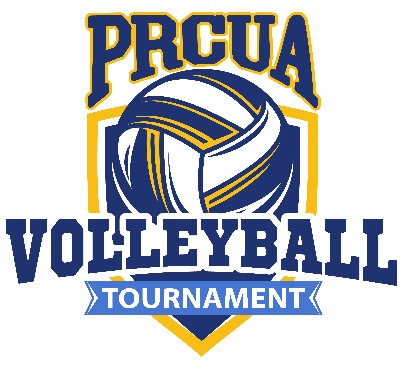 5th PRCUA NATIONAL VOLLEYBALL TOURNAMENTOctober 14-15, 2022  |  Shelby Twp., MIHosted by PRCUA Society 261	ENTRY FORM		Team Name _____________________________________________________________   City _________________	____ State 	_Mark the circle indicating in which division your team will play:    	    MEN (6 vs. 6)	    	 	WOMEN (6 vs. 6)	  	       CO-ED (6 vs. 6)Each player may only sign one roster and must submit a Waiver of Liability form for 2022. This tournament is for PRCUA members only. Non-members should contact the PRCUA at 773-782-2642. Players must agree to abide by the PRCUA rules and regulations of good sportsmanship and fair play on and off the courts. MHSAA Volleyball Rules apply, no libero.Entry fee is $50.00 per team and must be paid prior to the tournament. Fees are non-refundable. Make checks payable to PRCUA Volleyball or use the online payment option at www.prcua.org/payonline, indicating you are paying for: “Volleyball Tournament - Team Name.”  Send application and fee to: PRCUA Fraternal Department, 984 N. Milwaukee Ave., 
Chicago, IL 60642-4101 or Fraternal-Department@prcua.org.As manager or coach of the above team, I am responsible for the conduct of all of my team players and for the correctness of all of the above information. I understand that if any player's information has been falsified for any reason, all games in which that player(s) participated will be forfeited.Captain/Coach 					 Address 							 City 					 State 		 Phone 				Entries must be received no later than Friday, September 30, 2022#PRINT PLAYER’S FULL NAMEADDRESS - NUMBER, STREET, CITY,  ZIPPHONE #EMAIL ADDRESSSOCIETYROSTER123456789101112